, Health and TourismPHED 306 – Motor Learning and Performance (3)Fall 2009DAY/TIME: 	M-W 9:00 – 10:15 am	LOCATION: 	Bull Run Hall, Rm 257PROFESSOR:	Dr. Dominique BanvilleOFFICE LOCATION:	Bull Run Hall Rm 201c	OFFICE HOURS: M-W 10:30–11:00PHONE NUMBER:	703-993-3579	FAX NUMBER:	703-993-2025EMAIL ADDRESS: 	dbanvill@gmu.eduPREREQUISTES:NoneCOURSE DESCRIPTION: This course is designed to provide students with an understanding of the fundamental process humans use to learn any motor skills (e.g., playing the violin, starting an intravenous line, kicking a ball, walking with an artificial limb, etc.). Students will learn physical, cognitive, behavioral and social principles, facts, and concepts underpining motor learning and performance. COURSE OVERVIEWStudents will be engaged in reasoning using quantitative and qualitative information, and the analysis of empirical observations in relation to theories while involved in a series of laboratory exercises and projects.  COURSE OBJECTIVESAt the completion of this course students should be able to:1.	Show the application of motor learning principles by defining "skill" and identifying various skill classifications;2.	Using the concept of “Stages of processing” utilized by psychologists, describe the information processing stages as it relates to motor learning and performance;3.	Demonstrate the rationale and characteristics of motor programs;4.	Describe the concept of individual differences related to the nature of motor abilities;5.	Apply motor learning, behavioral and social laws and principles in the learning and teaching of a novel motor skill;6.	Explain how the structure of the learning experience relates to the development of skillful movement for all learners;7.	Use a variety of feedback to communicate progress in the development of skillful movement; 8.	Use different strategies to increase self-motivation and motivation of their learner during the acquisition of novel motor skills; and9.	Manage time, space and equipment combined with an instructional routine for teaching a novel skill to a novice learner.REQUIRED Schmidt R., & Wrisberg, C.A. (2008).  Motor learning and performance: A Situation-based learning approach (4th ed.).  : Human Kinetics.EVALUATIONRequirements3 Tests at 75 pts each			= 225 pts (45%)5 Laboratory Reports at 20 pts each: 		= 100 pts (20%)2 Projects at 50 pts each			= 100 pts (20%)Final exam			= 75 pts (15%)ProjectsProject 1: 	Student will document his/her personal development in learning a novel motor skill. A quantitative and qualitative report will be submitted at the end of the experiment reporting on the skill level reached, and the various strategies used to improve and motivate oneself.Project 2:	Student will examine the development of motor skill learning in a novice learner. A qualitative report will be submitted at the end of the experiment reporting on the various strategies used to improve the learner's skill level. Concepts presented in class will be utilized throughout the report to explain the different events that occurred during the experiment.Attendance PolicyIn accordance with the GMU Attendance Policies (University catalog, 2004-2005 p.33), “Students are expected to attend the class periods of the courses for which they register. In-class participation is important to the individual student and to the class as a whole. Because class participation may be a factor in grading, instructors may use absence, tardiness or early departure as de facto evidence of non-participation.”The following scale will be used Two (2) absences are permittedTwo (2) “tardies”*= 1 absenceTwo (2) “early departures”* = 1 absence3-4 absences = 10 points 5 absences or more = 15 pointsGrading Scale465 – 500=A	450 – 464=A-	435 – 449 =B+	415 – 434=B	400 – 414=B-385 – 399=C+	365 – 384=C	350 – 364=C-	300-349=D	300 = FCOURSE OUTLINEDay	Date	Chapter	Lecture/Discussion Topic/LaboratoryM	08/31	1	Presentation of the syllabus; Introduction to Motor Learning & PerformanceW	09/02	1	Categories of skills.M	09/07	NO CLASS – LABOR DAY RECESSW	09/09	1, 2 	Processing information and making decisions.M	09/14	2	Processing information and making decisions; Laboratory #1: Bimanual Coordination.W	09/16	3	Processing information and making decisions;.M	09/21	3	Sensory Contribution to Skilled Performance: the closed-loop system.W	09/23	3	Sensory Contribution to Skilled Performance: the closed-loop system. Introduce Project phase 1Day	Date	Chapter	Lecture/Discussion Topic/LaboratoryM	09/28	3	Sensory Contribution to Skilled Performance: the closed-loop system.  - ReflexesW	09/30	3	Sensory Contribution to Skilled Performance: The visual System.  Laboratory #2: Vision and Object ManipulationM	10/05 		TEST #1 on Chapter 1, 2 & 3 W	10/07		TBD M	10/12		NO CLASS – COLUMBUS DAY RECESS Tu	10/13	4-5	Motor program theory; Principles of motor control & Movement accuracy.W	10/14	5	Principles of motor control & Movement accuracy; Laboratory # 3: Fitt's Law.M	10/19	6 	Individual differences & Motor abilitiesW	10/21	6	Individual differences and Motor abilitiesM	10/26		TEST #2 on Chapters 4, 5 & 6W	10/28	7	Preparation and Strategies to Design Practice. Project phase 1 dueM	11/02	7	Preparation and Strategies to Design PracticeW	11/04	8	Supplementing the learning experience. Introduce Project phase 2.M	11/09	9	Supplementing the learning experience.W	11/11	9	Structuring the learning experienceM	11/16		Structuring the learning experience; Laboratory #4: Variability of Practice.W	11/18		TEST #3 on Chapters 7, 8 & 9M	11/23	10	Feedback on Skill LearningW	11/25		NO CLASS – THANKSGIVING RECESS M	11/30	10	Feedback on Skill Learning.W	12/02	10	Feedback on Skill Learning; Laboratory #5: KRM	12/07	11	Integration and Application – Project Phase 2 Due.W	12/09		Review FinalFINAL EXAM: Per Final Exam Schedule, Monday December 14, 2009, 8:00 am- 10:15 am 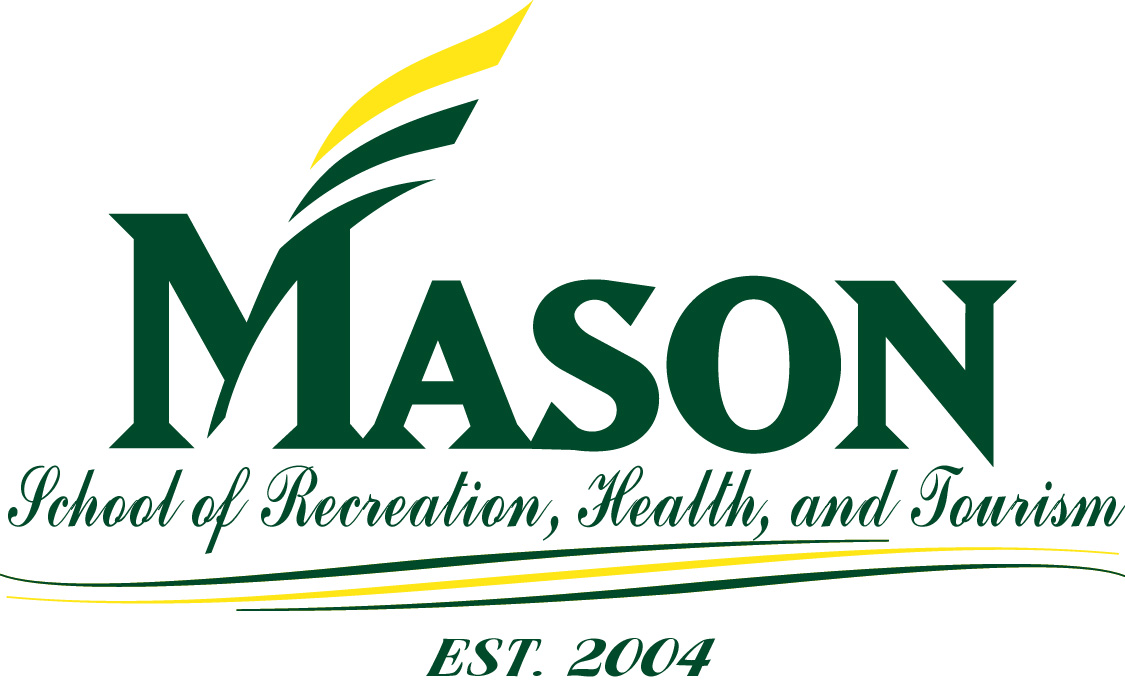 All students are held to the standards of the George Mason University Honor Code.Students with Disabilities:  Students having documentation on file with the Disability Support Services Office should bring this to the attention of the  .All electronic devices must be turned off during classes.For more information on the , Health and Tourism, please go to http://rht.gmu.edu